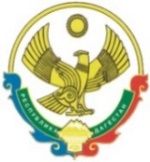 РЕСПУБЛИКА  ДАГЕСТАНСОБРАНИЕ   ДЕПУТАТОВГОРОДСКОГО ОКРУГА «ГОРОД КАСПИЙСК»шестого созыва368300, РД, г. Каспийск, ул. Орджоникидзе, 12, тел. 8 (246) 5-12-88, факс 8 (246) 5-12-88  почта: gorsobkasp@mail.ru 11 октября 2019 г.РЕШЕНИЕ № 22839-ой внеочередной сессии Собрания депутатов городского округа «город Каспийск»«О досрочном прекращении полномочий депутата Собрания депутатов городскогоокруга «город Каспийск» шестого созываИ.М.Абачараева»       В соответствии с пунктом 2 части 10 статьи 40 Федерального закона от 06.10.2003 №131 ФЗ «Об общих принципах организации местного самоуправления в Российской Федерации», пунктом 2 части 1 статьи 35 Устава городского округа «город Каспийск»,Собрание депутатов городского округа «город Каспийск», РЕШАЕТ:Прекратить досрочно полномочия депутата Собрания депутатов городского округа «город Каспийск» шестого созыва Абачараева Ибрагима Мусаевича (Отделение Всероссийской политической партии "Единая Россия"), в связи с его отставкой по собственному желанию.Настоящее Решение направить в Территориальную избирательную комиссию городского округа «город Каспийск»Опубликовать настоящее решение в газете «Трудовой Каспийск» и разместить на официальном сайте Администрации городского округа «город Каспийск» в сети «Интернет».Председатель Собрания депутатовгородского округа «город Каспийск»				А.Д. Джаватов